Key Identified RisksDate of original assessment: 25/02/2021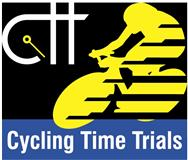 Risk AssessmentCourse/Road(s) Assessed:   Colemans 10TT  Course: PO11/10cDate of Assessment/Review: 19/10/2021Name of Assessor:  Jerry CooperCourse Description:  Circular 1 lap course. Five left turns and two climbs at 5 miles and 6.8 miles respectively. Good surface throughout.START: 200m west of the junction with Whitehouse Road on Colemans Lane. Proceed west along Colemans Lane. Left at triangle onto Porchfield Road and continue towards Shalfleet Garage. Left onto A3054 Yarmouth Road to Vittlefields Cross. Left onto Whitehouse Road, continuing along Whitehouse Road and turn left at the junction onto Bunts Hill. Continue to Locks Green and turn left at Locks Green triangle and left again onto Colemans Lane. Continue along Colemans Lane to the finish line 100m past the junction of New Road.Traffic Flows: Medium on all roads used at time of eventCourse/Event History: Used several times a year between 2012 – 2015. Used prior to 2012 but unsure exactly when the course was first used. Not used due to poor road surface in 2016/2017. Used once in 2018 and for Time Trials in April 2019 and July 2020 as road has been re-surfaced. Last used in August 2021.DistanceLocationIdentified Significant Risk/HazardsLevel of Risk
Low/Med/HighMeasures to reduce Risk
(if applicable)0 milesSTART: 200m west of the junction with Whitehouse Road on Colemans LaneRiders starting journey on Colemans LaneLowTo maintain low level of risk; Riders will be instructed to arrive at the start 5 minutes prior to start time and wait on the verge at the side of the road.1 mileColemans Lane meets Porchfield Road at T junction. As riders approach the end of Colemans Lane, they give way to traffic on Porchfield Road and make a left turn.MediumMarshal at T junction to ensure riders follow the intended route. Sign to be placed 50m north-east of Colemans Lane / Porchfield Road junction to make drivers aware of cyclists turning left out of the junction.3 milesCorf Road meets A3O54 Yarmouth Road at T junctionAs riders approach the end of Corf Road, they give way to traffic on the A3O54MediumMarshal at T junction to ensure riders follow the intended route. Sign to be placed 50m west of Corf Road / A3O54 Yarmouth Road junction to make drivers aware of cyclists turning out of the junction.6 milesA3O54 Yarmouth Road junction with Whitehouse RoadRiders turn off A3O54 Yarmouth Road into Whitehouse RoadLowSign to be placed 50m east of the junction on Forest Road.7.5 milesWhitehouse Road turn left onto Bunts HillAs riders approach the end of Whitehouse Road, they give way to traffic at the junction with Bunts HillMediumMarshal at junction to ensure riders follow the intended route. Sign to be placed 50m north of junction in Little Whitehouse Road to make drivers aware of cyclists turning out of the junction.9 milesLocks Green triangle bear left onto Locks Green RoadRiders have the right of wayLow9.1 milesLocks Green Road meets Colemans Lane at T junctionRiders turn left onto Colemans Lane. Riders do not have the right of way and must give way to any approaching vehicles from the right MediumMarshal at T-junction to ensure riders follow the intended route. Sign to be placed 50m west on Colemans Lane to make drivers aware of cyclists turning out of the junction.10 milesFINISH: On Colemans Lane approx. 100m after the junction with New RoadRiders finishing in the roadLowTo maintain low level of risk: riders will be instructed to continue past the finish and return directly to the HQ at Porchfield Cricket Club in Colemans Lane.The small junctions or entrances to farms/ facilities that are not identified in this risk assessment have been considered, however are not considered significant to pose a risk and therefore have not been noted.    